META Mesterek és Tanítványok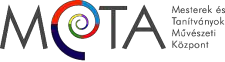 Alapfokú Művészeti Iskola Cím: 1133 Bp., Hegedűs Gyula u. 97/cTelefon: 06/30 409-2718, 06/30 644-9595Honlap: https://metamuveszetikozpont.com E-mail: info@metamuveszetikozpont.comBEIRATKOZÁSI LAP zeneművészeti képzésrea 2021/22-es tanévreTANULÓ NEVE:	…………………………………………………………………………………………………………………………………………………… ÁLLAMPOLGÁRSÁGA:              	………………………………………….SZÜLETÉSI HELY ÉS IDŐ:	………………………………………………………………………………………….   LAKCÍM:	……………………………………………………………………………………………………………………………………………………ANYJA NEVE	………………………………………………………….OM AZONOSÍTÓ SZÁMA:	                                                                   (a Diákigazolványon található 7-tel kezdődő 11-jegyű számsor)ISKOLÁJA NEVE:	……………………………………………………………………………………     OSZTÁLYA: (szeptembertől) ……………..ISKOLÁJA CÍME:	…………………………………………………………………………………………………………………………………………………… TÖRVÉNYES KÉPVISELŐ	………………………………………………………………………………………………………………………………………………… TELEFONSZÁM:	…………………………………………………	E-MAIL:	…………………………………………………………………… Választható tanszakok (Kérjük, aláhúzással jelezze!!)ZENEMŰVÉSZETI ÁGON:  zongora, gitár, hegedű, gordonka (cselló), fuvola (kicsiknél furulya), klarinét (kicsiknél furulya), szolfézs főtanszak, népi furulya (csak a Burattino-ban), jazz-dob (csak a Burattino-ban)NYILATKOZATKijelentem, hogy gyermekemet 2021 szeptember 1-től más állami támogatásban részesülő művészeti iskolába nem írattam be, ezért a META Mesterek és Tanítványok AMI-ban t é r í t é s i  d í j a t  é s  z e n e m ű v é s z e t i  támogatási díjat fizetek. IGEN / NEMKijelentem,  h     o    g    y      gyermekemet 2021 szeptember  1-től  más  művészeti  iskolába  beírattam,  ezért  a  META  Mesterek és Tanítványok AMI-ban tandíjat   fizetek. IGEN / NEMHátrányos helyzet, szociális rászorultság esetén mentességet kérek a díjfizetés alól. Az igazoló dokumentumokat benyújtom. 
IGEN / NEMBudapest, 202 ……………………………………………………………………………………………………………………………………………… Törvényes képviselő aláírásaADATKEZELÉSHEZ HOZZÁJÁRULÓ NYILATKOZATAlulírott, 	(teljes név) hozzájárulok ahhoz, hogy a META Mesterek és Tanítványok Alapfokú Művészeti Iskola (1133 Budapest, Hegedűs Gyula u. 97/C. OM: 200 211) – továbbiakban adatkezelő – rendelkezésére bocsátott, a jelen nyilatkozat mellékletét képező adatlapon rögzített személyes adataim/általam képviselt kiskorú adatai az iskolát fenntartó Cilinder Színház és Iskola Alapítvány (1133 Budapest, Hegedűs Gyula utca 97/C) – továbbiakban adatfeldolgozó – adatbázisába kerüljenek, valamint azokat, hozzájárulásom visszavonásáig, működése körében nyilván tartsa.Az adatkezelés célja az adatkezelő által vállalt szolgáltatások és kötelezettségek teljesítése, az érintett azonosítása, az érintettel való kapcsolattartás és kommunikáció, valamint elektronikus levélben történő tájékoztatás. További személyes adatok kezelése törvényi felhatalmazáson alapulhat, amelynek célja a jogszabályi kötelezettségek teljesítése. Az adatokat harmadik félnek önszántunkból nem adjuk ki – kivéve a hatóságokat, ha arra megfelelő felhatalmazásuk van.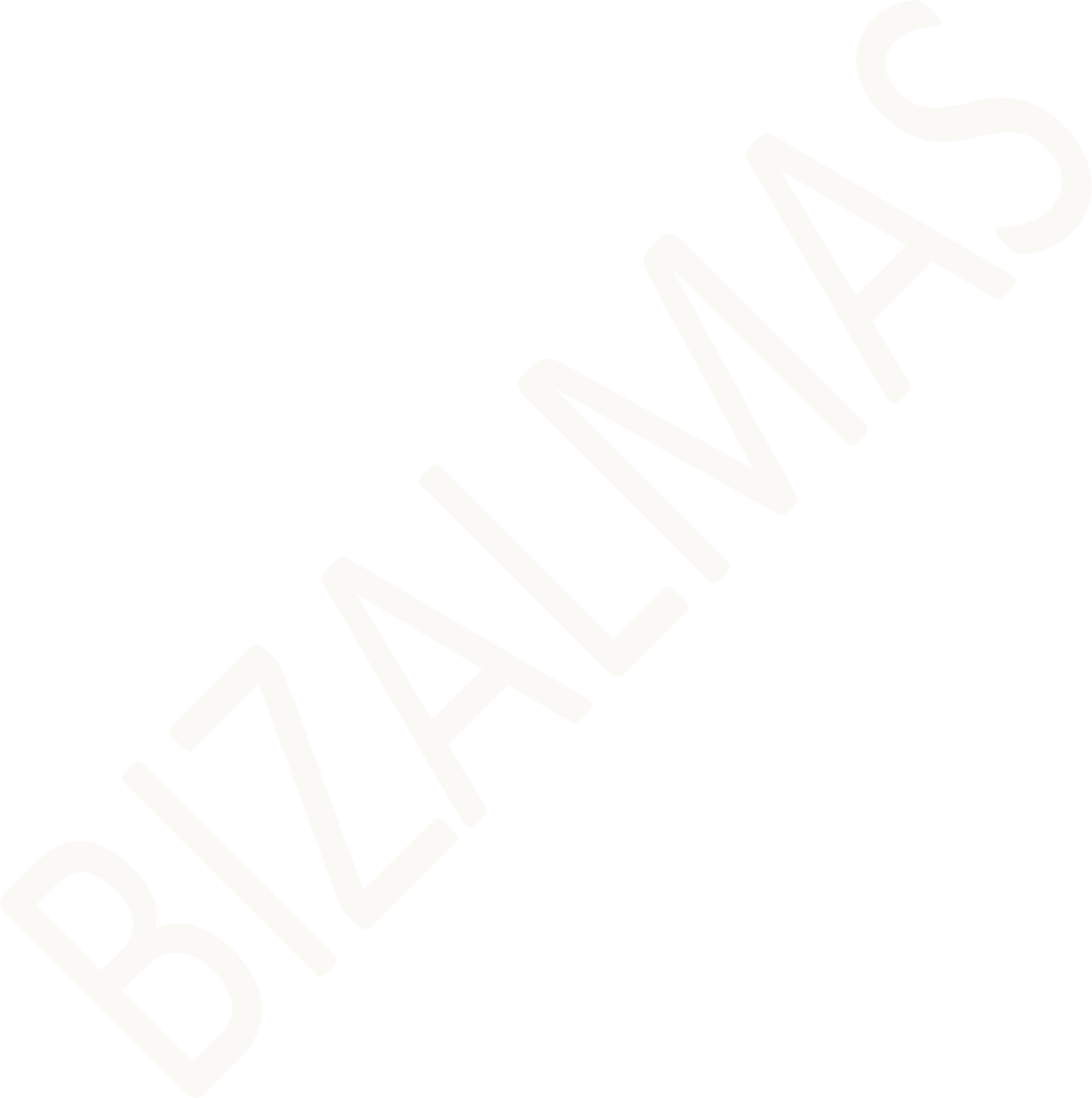 Nem járulok hozzá, hogy gyermekemről az iskolai foglalkozásokon, előadásokon, versenyeken, kiállításokon készült fényképeket az adatkezelő a honlapján megjelentethesse (www.metamuveszetikozpont.com).Nem járulok hozzá, hogy e-mail címemre későbbi rendezvényeinkről tájékoztatást küldhessenek.Keltezés: 	, 202 	Előttünk, mint tanúk előtt: Adatkezelési tájékoztató:A hozzájárulás önkéntes. A kezelt személyes adatokat bizalmasan kezeljük, az adatokat, az adatkezeléshez hozzájáruló személy által engedélyezett körön kívül, harmadik személynek nem adjuk át. Az adatok kezelése mindenben megfelel az információs önrendelkezési jogról és információszabadságról szóló 2011. évi CXII. törvényben (Isztv.) foglalt valamennyi kötelezettségnek. Az adatkezelés helye: 1133 Budapest, Hegedűs Gyula utca 97/C. A személyes adatok fenti célú kezeléséhez adott hozzájárulás bármikor visszavonható az adatkezelés helyén személyesen vagy levélben, valamint az info@metamuveszetikozpont.com e-mail címre küldött nyilatkozattal, a kezelt adatok, azok köre módosítható, a közzétett képek teljes vagy részleges eltávolítását igényelheti, az érintett/törvényes képviselője az adatainak a kezeléséről tájékoztatás kérhet illetve honlapunkon is megtekinthető: https://www.metamuveszetikozpont.com/adatvedelem.Nyilatkozó aláírása (kiskorú esetében a törvényes képviselő aláírása, 14 éves korig a szülő, 14-16 év között a szülő és a tanuló, 16 éves kor felett csak a tanuló):Nyilatkozó aláírása (kiskorú esetében a törvényes képviselő aláírása, 14 éves korig a szülő, 14-16 év között a szülő és a tanuló, 16 éves kor felett csak a tanuló):Nyilatkozó neve (kiskorú esetében a törvényes képviselő neve):A képviselt neve:Nyilatkozó lakcíme (kiskorú esetében a törvényes képviselő a lakcíme):A képviselt lakcíme:Aláírás:Aláírás:Név:Név:Lakcím:Lakcím: